平成３０年度に向けて！事業者のための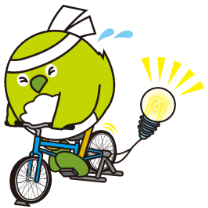 省エネ補助金活用セミナー＆個別相談経済産業省、環境省等では、省エネの推進を目的として、省エネ効果の高い設備への更新の支援等、事業者向け補助金を準備しています。補助金の活用のためには、まずはどのような補助金があるのか、補助金を活用するにはどう備えておくべきか等、公募開始前から準備が必要です。大分県エネルギー産業企業会では、この補助金を県内事業者の皆様に積極的に活用してもらうため、省エネ補助金活用セミナーを開催します。また、今回はセミナー後に個別相談会も実施しますので、どうぞ奮ってご参加ください！※車でお越しの際は、専用の駐車場はございませんので、近隣の駐車場をご活用ください。お申し込み（申込期限　１１月２１日（火）下記に必要事項を記載のうえ、FAX又はE-mailで事務局までお送りください。企業名所属・職氏名氏名参加セミナーに○を記入して下さい参加セミナーに○を記入して下さい参加者１第1部第２部参加者２第1部第２部電話番号e-mail